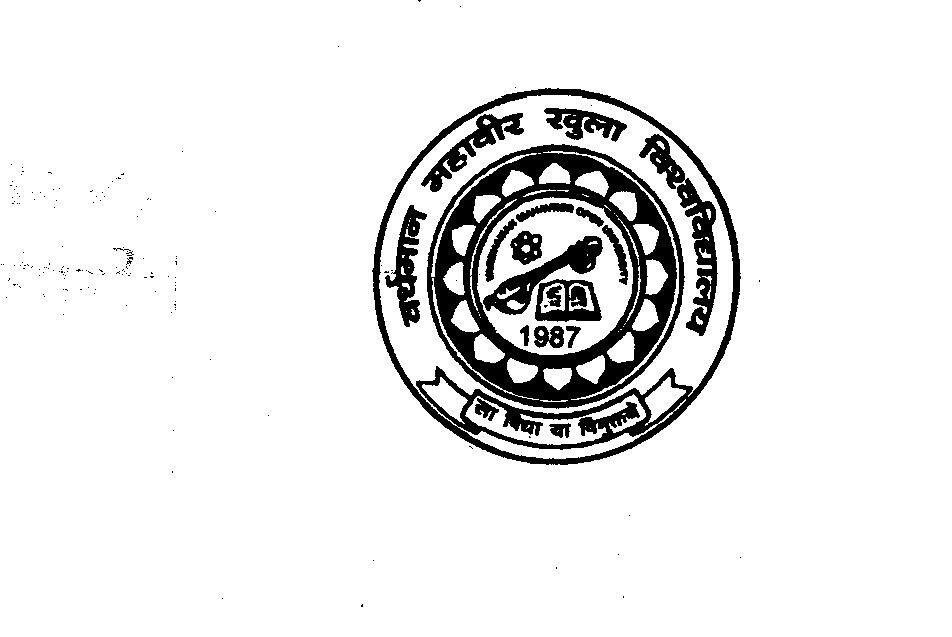 VARDHAMAN MAHAVEER OPEN UNIVERSITY, KOTA            Rawatbhata Road, Kota (Raj.) 324 021Department of Journalism and Mass CommunicationBA Mass Communication (JM-01 & 02) ASSIGNMENT (For Session July 2014)(For Session January 2015)प्रिय विद्यार्थीबीए पाठ्यक्रम के तहत आपको  2 प्रश्नपत्रोa के आंतरिक गृहकार्य दिये जा रहे हैं। इसे साफ सुथरे ढंग से हस्तलिखित अपने अध्ययन केन्द्र या क्षेत्रीय केन्द्र जहां आपने प्रवेश लिया है] उस केन्द्र पर जमा कराना है। इस बार हर प्रश्नपत्र का केवल एक ही उत्तर लिखना है। जुलाई 2014 सत्र में प्रवेश लेने वाले विद्यार्थी 10 मई 2015 तक जमा कराएं।जनवरी 2015 सत्र में प्रवेश लेने वाले विद्यार्थी 10 नवंबर 2015 तक जमा कराएं।Convenor-Dr Subodh Kumar, Ph-9414024779Internal Assignment (Maximum Marks 30)BA (Bachelors in Mass Communication)Examination-JM-01	Computer Application and Cyber Mediaकंप्यूटर एप्लीकेशन एवं साइबर मीडिया                                                                                                                                                         Max Marks: 30Note: The Question paper is divided into three sections A, B, and C. Write Answer as per the given instruction.यह प्रश्न पत्र ‘A’,’B’ और ‘C’ तीन खण्डों में विभाजित है| प्रत्येक खण्ड के निर्देशानुसार प्रश्नों का उत्तर दीजिए|    Section-A(Very Short Answer Type Questions)अति लघु ऊत्तर वाले प्रश्न (अनिवार्य)Note: Answer all questions. As per the nature of the question you delimit your answer in one word, one sentence or maximum up to 30 words. Each question carries 1 mark.                                                                                                                   6x1=06                                                                            नोट: सभी प्रश्नों का उत्तर दीजिए| आप अपने उत्तर को प्रश्नानुसार एक शब्द , एक वाक्य या अधिकतम 30 शब्दों में परिसीमित कीजिये| प्रत्येक प्रश्न 1 अंक का है|                                             	         6x1=06 What is primary memory ?प्रायमरी मेमोरी क्या हैUPS denotes :यूपीएस क्या दर्शाता हैWhat is scanner ?स्कैनर क्या हैWhat is LAN ?लैन क्या हैDTP stands for :डीटीपी से क्या तात्पर्य क्या हैWhat is the full form of CPU ?सीपीयू का पूर्ण नाम क्या है										Section-B	(Short Answer Questions)	लघु उत्तर वाले प्रश्न Note: Answer any four questions. Each answer should not exceed 100 words. Each question carries 3 marks.                                                                                         4x3=12नोट: निम्नलिखित में से किन्हीं 4 प्रश्नों के उत्तर दीजिए| आप अपने उत्तर को अधिकतम 100 शब्दों में परिसीमित कीजिये| प्रत्येक प्रश्न 3 अंकों का है|What is Internet ? Discuss its uses in today’s scenario .इंटरनेट क्या है] वर्तमान युग में इसके उपयोग की चर्चा कीजिएWhat is cyber media ?साइबर मीडिया क्या हैWhat are the key functions of computer ?कंप्यूटर के मुख्य कार्य क्या हैDiscuss the evolution of computer .कंप्यूटर के क्रमिक विकास पर चर्चा कीजिएDiscuss the use of computer in Radio program production .रेडियो प्रोग्राम प्रोडक्शन में कंप्यूटर के प्रयोग पर चर्चा कीजिएSection ‘C’(Long Answer Questions)(दीर्घ उत्तर वाले  प्रश्न)Note: Answer any two questions. You have to delimit your each answer maximum up to 400 words. Each question carries 06 marks.नोट : निम्नलिखित में से किन्हीं 02 प्रश्नों का उत्तर दीजिए|आपको अपने प्रत्येक उत्तर को अधिकतम 400 शब्दों में परिसीमित करना है| प्रत्येक प्रश्न 06 अंकों का है|2x6=12Describe the key concept of convergence .		कनर्वजेंस की मुख्य अवधारणा पर चर्चा कीजिए.Discuss the key concept of IPTV.		आईपीटीवी की प्रमुख अवधारणाओं की चर्चा कीजिए.What is the present scenario of cyber media in Indian context ?भारतीय परिप्रेक्ष्य में साइबर मीडिया के वर्तमान स्वरूप की चर्चा कीजिए“Computer has changed the dimension of higher education in India” Elaborate . भारत में कंप्यूटर ने उच्च शिक्षा के आयामों में बदलाव किया है‘ व्याख्या कीजिए.Internal Assignment (Maximum Marks 30)BA (Bachelors in Mass Communication)JM-02Communication & Development Communicationसंचार एवं विकासात्मक संचार                                                                                                                                                         Max Marks: 30Note: The Question paper is divided into three sections A, B, and C. Write Answer as per the given instruction.यह प्रश्न पत्र ‘A’,’B’ और ‘C’ तीन खण्डों में विभाजित है| प्रत्येक खण्ड के निर्देशानुसार प्रश्नों का उत्तर दीजिए|    Section-A(Very Short Answer Type Questions)अति लघु ऊत्तर वाले प्रश्न (अनिवार्य)Note: Answer all questions. As per the nature of the question you delimit your answer in one word, one sentence or maximum up to 30 words. Each question carries 1 mark.                                                                                                                   6x1=06                                                                            नोट: सभी प्रश्नों का उत्तर दीजिए| आप अपने उत्तर को प्रश्नानुसार एक शब्द , एक वाक्य या अधिकतम 30 शब्दों में परिसीमित कीजिये| प्रत्येक प्रश्न 1 अंक का है|                                                             6x1=06 What is the message? 	संदेश क्या है?Who says medium is the message?	किसने कहा कि माध्यम ही संदेश हैWrite the full form of B.B.C.	बी॰बी॰सी॰ का पूरा नाम क्या है?What is the meaning of ‘mass’ in mass communication?	जनसंचार में ’जन’ का तात्पर्य क्या हैWhat is the meaning of feed back?	प्रतिपुष्टि का अर्थ क्या है?When the process of communication is possible? 	संचार की प्रक्रिया कब संभव होती है?Section-B(Short Answer Questions) लघु उत्तर वाले प्रश्न Note: Answer any four questions. Each answer should not exceed 100 words. Each question carries 3 marks.                                                                                      4x3=12नोट: निम्नलिखित में से किन्हीं 4 प्रश्नों के उत्तर दीजिए| आप अपने उत्तर को अधिकतम 100 शब्दों में परिसीमित कीजिये| प्रत्येक प्रश्न 3 अंकों का है|Give a brief on Shannon weaver model.	शैनन वीवर मॉडल को संक्षिप्त में समझाये \What is cultural globalization? 	सांस्कृतिक वैश्वीकरण क्या है\“Communication is a two way process”. Explain.	*संचार एक द्विपक्षीय प्रक्रिया है। व्याख्या कीजिएWrite about cultivation theory? 	कल्टिवेशन सिद्धांत के बारे में लिखियेWhat is the most important media to communicate among  illiterate people? Explain with examples.	अशिक्षित लोगों के बीच संचार का कौन सा माध्यम सर्वश्रेष्ठ है, उदाहरण सहित व्याख्या कीजिए।Section ‘C’(Long Answer Questions)(दीर्घ उत्तर वाले  प्रश्न)Note: Answer any two questions. You have to delimit your each answer maximum up to 400 words. Each question carries 06 marks.नोट : निम्नलिखित में से किन्हीं 02 प्रश्नों का उत्तर दीजिए|आपको अपने प्रत्येक उत्तर को अधिकतम 400 शब्दों में परिसीमित करना है| प्रत्येक प्रश्न 06 अंकों का है|2x6=12Explain the  Herold D Losswell model of communication with diagram ?	हेराल्ड डी लासवेल के संचार प्रतिमान को चित्र सहित समझाइए?Explain in detail any four normative theories of media with suitable examples.	मीडिया के किन्ही चार नार्मेटिव सिद्धांतों की उदाहरण सहित विस्तार से चर्चा कीजिये।Elaborate the contribution of media in agricultural development explain with suitable example. 	कृषि विकास में मीडिया के योगदान को उदाहरण द्वारा स्पष्ट कीजिए।Differentiate between intra-personal and interpersonal communication.अन्तःवैयक्तिकरण संचार और अन्तर वैयक्तिक संचार में भेद स्पष्ट कीजिए।